CASTLEN ELEMENTARY SCHOOLThird Grade School Supply List2020-2021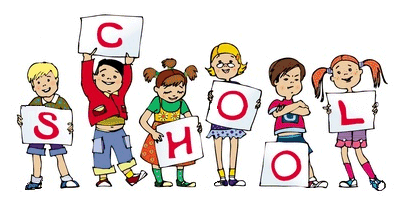 Central Office is requesting that parents provide a face mask for their child to have with them at school each day. Cloth is preferred due to durability. 24 pack of pencils1 pack of Expo markers1 box of crayons or colored pencils1 pair of scissors1 school supply box1 pack of highlighters2 glue sticks3 packs of wide ruled lined paper2 composition notebooks1 spiral notebook6 plastic folders with prongs (one red)WISH LISTHand SanitizerPaper TowelsKleenexZiploc bags-quart or gallon sizeClorox or Lysol wipes